DEMANDE DE MISSION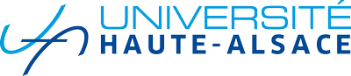 AVEC FRAIS  SANS FRAIS 
Nom et prénom de l’agent
Objet de la mission : 
(réunion de travail, colloque, visite chez un industriel, nom de la société etc.)   Ville de la mission : Pays (si mission à l’étranger) : Moyen de transport  OuEtRAPPEL : le véhicule personnel ne peut être utilisé que pour les raisons suivantes : transport de matériel, économie (passagers), exceptionnellement en cas de grève. Si toutefois, vous utilisez  votre véhicule personnel, le remboursement se fera sur la base d’un billet de train 2ème classeRepas :Nombre : 				Hôtel :		Nombre de nuits : (Veuillez nous fournir la facture)Ligne Budgétaire : Mulhouse, le 						Signature : Aller le :Heure départ Lieu départHeure arrivéeLieu arrivéeRetour le Heure départ Lieu départHeure arrivéeLieu arrivéeTrain	Train      Avion	Payé par : VL personnel jusqu’à la gare ou l’aéroport :                          Véhicule   Si véhicule personnel remplir les données suivantes :Marque : Type : CV : Parking       Tram :      